ORGANIGRAMA  DE PUESTOS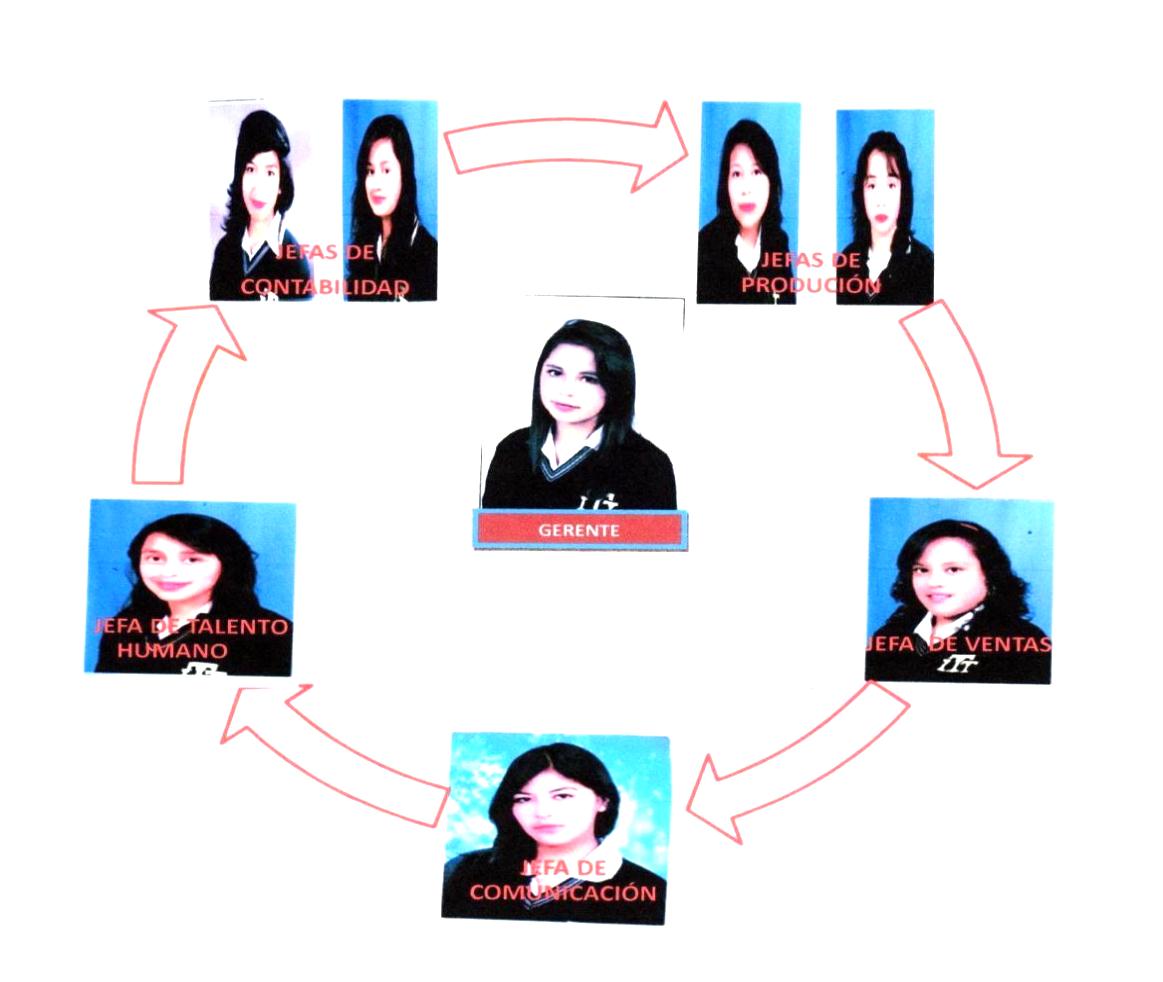 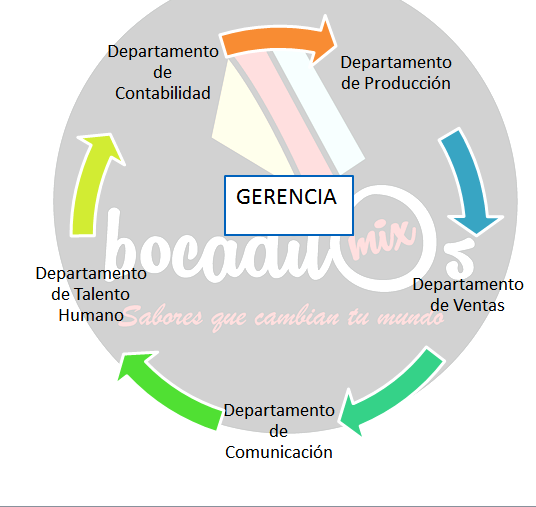 ORGANIGRAMA ESTRUCTURALORGANIGRAMA FUNCIONAL